ANNEXE 8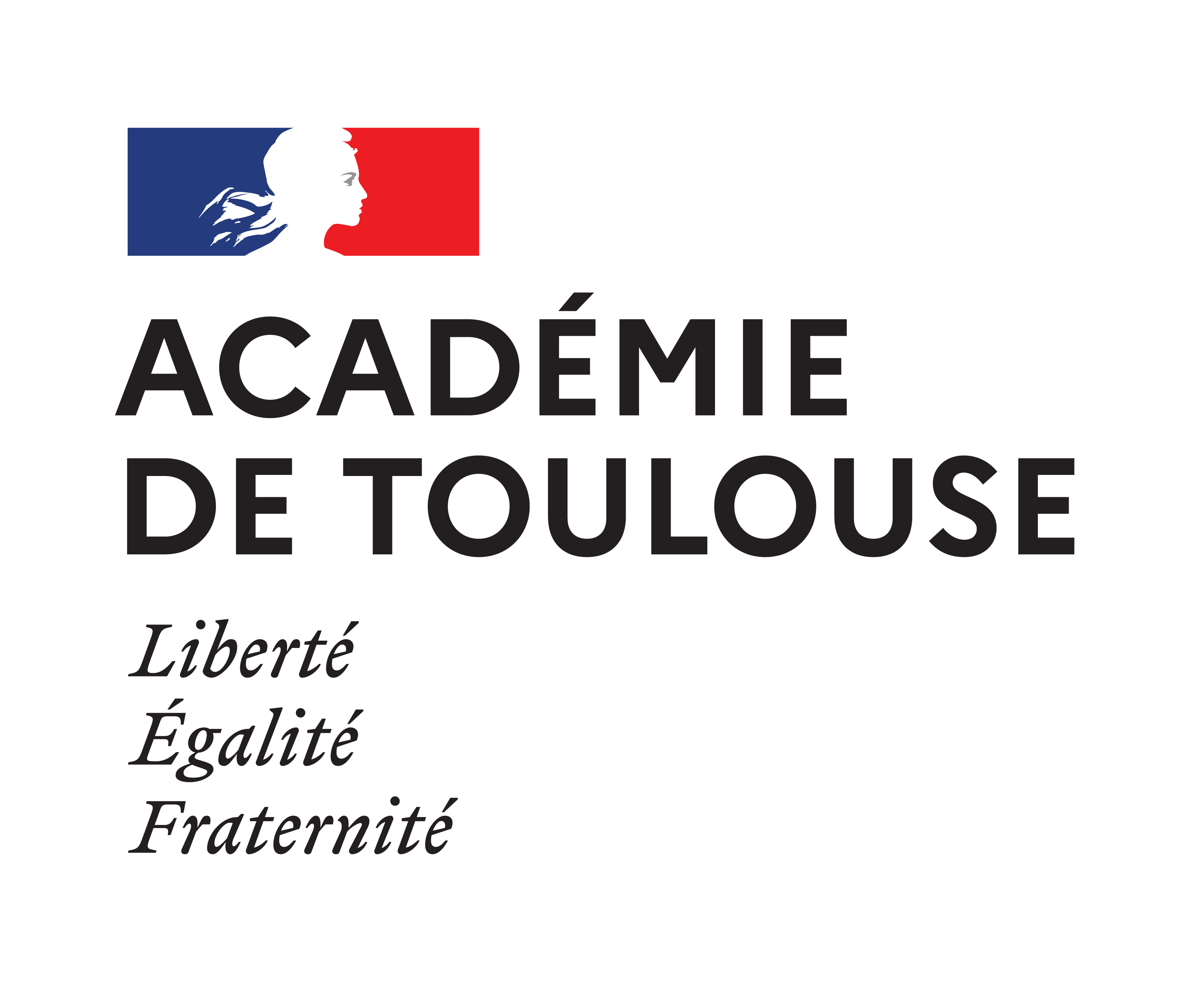 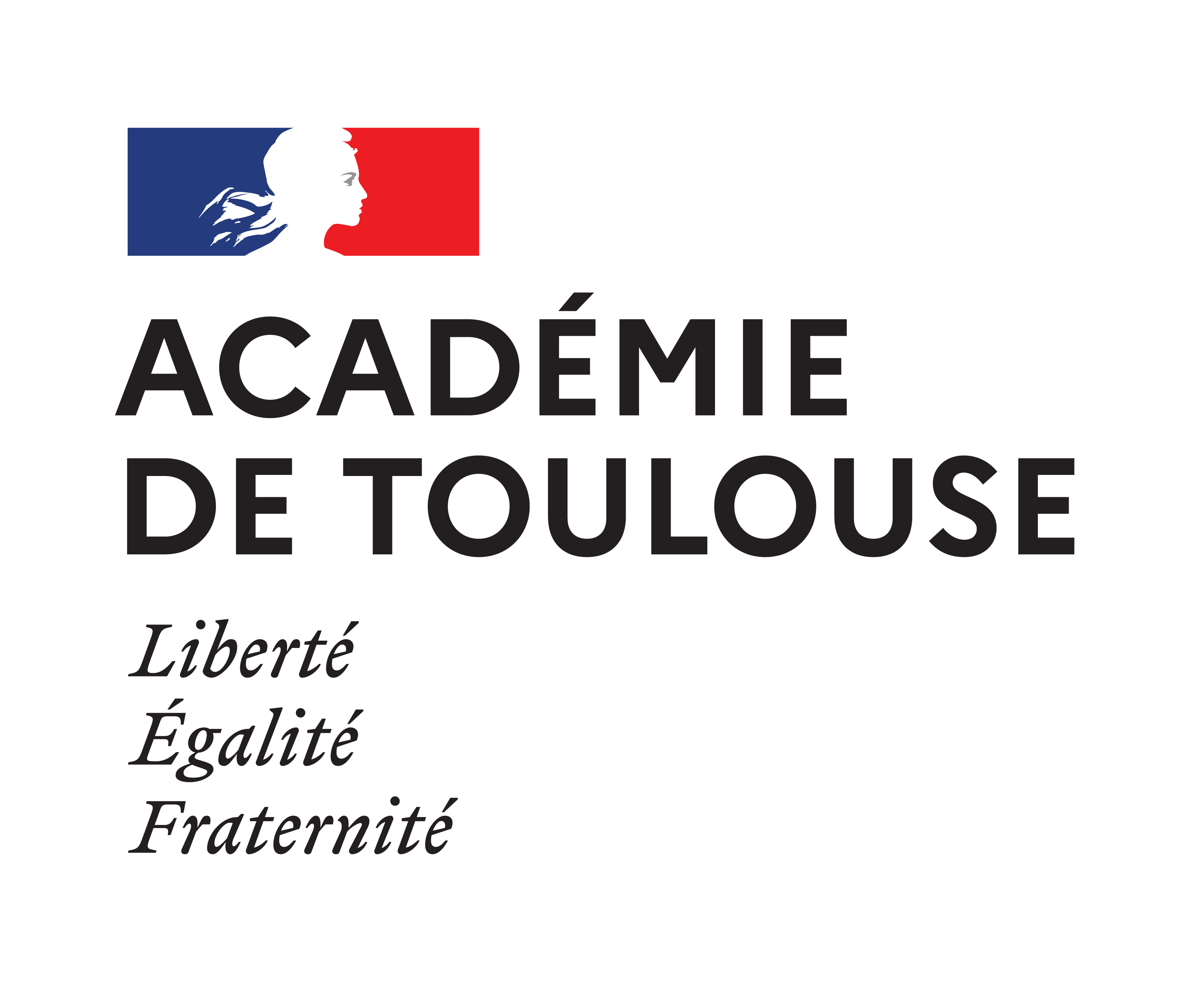 Page 1 / 2Techniciens de recherche et de formation Avis de confirmation de participation au mouvement 2024Cette confirmation de mutation, accompagnée des pièces justificatives, doit impérativement être retournée à la 
DPATE2 , itrf-gestionco@ac-toulouse.fr, par la voie hiérarchique pour le 4 avril 2024 au plus tard, Motif de la demande :  Convenance personnelle  	  Mesure de carte scolaire  		 Politique de la ville                                           rapprochement de conjoint  	 qualité de travailleur handicapé   ANNEXE 8 Page 2 / 2Techniciens de recherche et de formation Avis de confirmation de participation au mouvement 2024Nom d’usage :  Nom patronymique : Prénom : Adresse Numen : Date de naissance :        /             /Situation de famille : Nombre d'enfants : Numéro de téléphone : Courriel :Position actuelle : Logement :Grade : Spécialité de recrutement : Affectation : Modalité d’affectation :Spécialité du support occupé : Ancienneté poste : Ancienneté corps : Informations à compléter par le candidat en cas de rapprochement de conjoint ou de mutation conditionnelleDate du mariage ou du début de vie commune (PACS ou concubinage) :Durée de la séparation :                                                Préciser le motif en cas de mutation conditionnelle :Nom et prénom du conjoint :Profession ou grade du conjoint :Date du début de l’activité :Adresse de l’employeur :RangCodeLibelléCritères  123456Je soussigné(e)                                               m'engage à accepter tout poste figurant sur la présente fiche de vœux et certifie sur l'honneur l'exactitude des renseignements fournis sur le présent document. AUCUN REFUS NE SERA ADMIS.Fait à                              le                                                    SignatureJe soussigné(e)                                               m'engage à accepter tout poste figurant sur la présente fiche de vœux et certifie sur l'honneur l'exactitude des renseignements fournis sur le présent document. AUCUN REFUS NE SERA ADMIS.Fait à                              le                                                    SignatureJe soussigné(e)                                               m'engage à accepter tout poste figurant sur la présente fiche de vœux et certifie sur l'honneur l'exactitude des renseignements fournis sur le présent document. AUCUN REFUS NE SERA ADMIS.Fait à                              le                                                    SignatureJe soussigné(e)                                               m'engage à accepter tout poste figurant sur la présente fiche de vœux et certifie sur l'honneur l'exactitude des renseignements fournis sur le présent document. AUCUN REFUS NE SERA ADMIS.Fait à                              le                                                    SignatureAvis du Chef d'établissement ou de serviceLe poste susceptible de se libérer sera-t-il logé à la rentrée 2024    oui (  )               non (  )Si oui, type de logement :Fait à                           leLe Chef d'établissementou le Chef de serviceAvis du supérieur hiérarchique (chef d’établissement, de service ou DASEN ) ou du président de l'universitéFait à                           leLe supérieur hiérarchique ou le président de l'universitéPIECES A JOINDRE A LA CONFIRMATION DE MUTATIONPour les détails, les agents se reporteront aux paragraphes « déterminer le motif de la demande » (2-1-2) et « modalités d’examen des priorités légales et critères supplémentaires » (2-1-3) de la circulaire académique pour prendre connaissance des conditions et pièces à fournir.Pour le rapprochement des conjoints :● Attestation de l'employeur ou de l'administration d'origine justifiant l'activité du conjoint (ou précisant sa résidence administrative s'il s'agit d'un fonctionnaire). Cette attestation devra comporter la date de début de cette activité ou la date d’effet de l’affectation.● Selon la situation familiale : copie du livret de famille (agents mariés ou en situation de concubinage avec enfants) ou copie du récépissé de l'enregistrement de la déclaration conjointe des partenaires du PACS (assortie d’un avis d’imposition commune).● copie du livret de famille ou acte de naissance des enfants mineurs au 01/09/2024Pour les demandes formulées au titre du handicap :● Reconnaissance de travailleur handicapé concernant l'agent, qui doit être attestée par les maisons départementales des personnes handicapées Pour les personnels logés :● Copie de l'acte du conseil d'administration leur attribuant le bénéficie d'un logement de fonction.Pour les demandes émanant d'agents affectés dans une académie autre que Toulouse :● Justificatif précisant que l'établissement relève du programme REP et REP+ ou ouvrant droit aux ASA et attestant que l'agent a exercé dans cette catégorie d'établissement depuis au moins 5 ans.